30 мая 2024 года № 1636О внесении изменений в решение Чебоксарского городского Собрания депутатов от 23 декабря 2021 года                № 586 «Об утверждении Положения о муниципальном контроле на автомобильном транспорте, городском наземном электрическом транспорте и в дорожном хозяйстве»В соответствии с Федеральным законом от 6 октября 2003 года 
№ 131–ФЗ «Об общих принципах организации местного самоуправления 
в Российской Федерации», Федеральным законом от 31 июля 2020 года 
№ 248–ФЗ «О государственном контроле (надзоре) и муниципальном контроле в Российской Федерации», руководствуясь Уставом муниципального образования города Чебоксары – столицы Чувашской Республики, принятым решением Чебоксарского городского Собрания депутатов от 30 ноября 2005 года № 40,Чебоксарское городское Собрание депутатовР Е Ш И Л О:1. Внести в решение Чебоксарского городского собрания депутатов от 23 декабря 2021 года № 586 «Об утверждении Положения 
о муниципальном контроле на автомобильном транспорте, городском наземном электрическом транспорте и в дорожном хозяйстве» следующие изменения:1.1. Преамбулу изложить в следующей редакции:«В соответствии с Федеральным законом от 6 октября 2003 года 
№ 131–ФЗ «Об общих принципах организации местного самоуправления в Российской Федерации», статьей 13.1 Федерального закона от 8 ноября 
2007 года № 257–ФЗ «Об автомобильных дорогах и о дорожной деятельности в Российской Федерации и о внесении изменений в отдельные законодательные акты Российской Федерации», статьей 3.1 Федерального закона от 8 ноября 2007 года № 259–ФЗ «Устав автомобильного транспорта и городского наземного электрического транспорта», Федеральным законом от 31 июля 2020 года № 248–ФЗ «О государственном контроле (надзоре) и муниципальном контроле в Российской Федерации», Уставом муниципального образования города Чебоксары – столицы Чувашской Республики, принятым решением Чебоксарского городского Собрания депутатов от 30 ноября 2005 года № 40, Чебоксарское городское Собрание депутатов решило:».1.2. В Положении о муниципальном контроле на автомобильном транспорте, городском наземном электрическом транспорте и в дорожном хозяйстве (приложение):а) в разделе II «Управление рисками причинения вреда (ущерба) охраняемым законом ценностям при осуществлении муниципального контроля»:пункт 8 изложить в следующей редакции: «8. При осуществлении муниципального контроля система оценки и управления рисками причинения вреда (ущерба) охраняемым законом ценностям не применяется, плановые контрольные мероприятия не проводятся (часть 2 статьи 61 Федерального закона № 248–ФЗ).»;пункт 9 изложить в следующей редакции: «9. В целях оценки риска причинения вреда (ущерба) охраняемым законом ценностям при принятии решения о проведении и выборе вида внепланового контрольного мероприятия устанавливаются следующие индикаторы риска нарушения обязательных требований:1) трехкратный или более рост количества обращений в квартал 
в сравнении с предшествующим аналогичным периодом и (или) с аналогичным периодом предшествующего календарного года, поступивших в адрес органа муниципального контроля от граждан (поступивших  способом, позволяющим установить личность обратившегося гражданина) или организаций о признаках состояния автомобильной дороги местного значения, указывающих на повреждение (разрушение) дорожного полотна, на неудовлетворительное качество обслуживания маршрута регулярных перевозок контролируемым лицом;2) выявление по результатам анализа открытых данных и (или) поступление в порядке межведомственного информационного взаимодействия сведений в течение одного года о двух и более случаях дорожно-транспортных происшествий, произошедших на одном отрезке автомобильной дороги общего пользования местного значения;3) выявление в течение трех месяцев случая (факта) начисления контролируемому лицу штрафов за неисполнение или ненадлежащее исполнение контролируемым лицом обязательств, предусмотренных муниципальным контрактом, за исключением просрочки исполнения обязательств (в том числе гарантийного обязательства), предусмотренных муниципальным контрактом, заключенным контролируемым лицом с органами местного самоуправления, предметом которого является выполнение одного из следующих видов работ – капитальный ремонт, ремонт, содержание автомобильных дорог общего пользования муниципального значения либо искусственных дорожных сооружений на них.»;б) в разделе III «Профилактика рисков причинения вреда (ущерба) охраняемым законом ценностям»:пункт 12 изложить в следующей редакции:«12. В целях профилактики нарушений обязательных требований контрольный орган проводит:- информирование;- объявление предостережения;- консультирование;- профилактический визит.»;пункт 13 изложить в следующей редакции:«13. Информирование контролируемых лиц и иных заинтересованных лиц по вопросам соблюдения обязательных требований осуществляется посредством размещения соответствующих сведений на официальном сайте города Чебоксары в сети «Интернет» в подразделе «Муниципальный контроль на автомобильном транспорте, городском наземном электрическом транспорте и в дорожном хозяйстве» раздела «Муниципальный контроль».Должностные лица, уполномоченные на осуществление муниципального контроля, обязаны размещать и поддерживать в актуальном состоянии на официальном сайте города Чебоксары в сети «Интернет»:1) тексты нормативных правовых актов, регулирующих осуществление муниципального контроля;2) сведения об изменениях, внесенных в нормативные правовые акты, регулирующие осуществление муниципального контроля, о сроках и порядке их вступления в силу;3) перечень нормативных правовых актов с указанием структурных единиц этих актов, содержащих обязательные требования, оценка соблюдения которых является предметом контроля, а также информацию о мерах ответственности, применяемых при нарушении обязательных требований, с текстами в действующей редакции;4) исчерпывающий перечень сведений, которые могут запрашиваться контрольным органом у контролируемого лица;5) программу профилактики рисков причинения вреда (ущерба) охраняемым законом ценностям;6) сведения о способах получения консультаций по вопросам соблюдения обязательных требований;7) доклады о муниципальном контроле, подготовленные в соответствии с требованиями, утвержденными постановлением Правительства Российской Федерации от 7 декабря 2020 года № 2041;8) иные сведения, предусмотренные нормативными правовыми актами Российской Федерации и Чувашской Республики, муниципальными правовыми актами.Информирование осуществляется в порядке, установленном статьей 46 Федерального закона № 248–ФЗ.»;пункт 14 признать утратившим силу;в) в разделе IV «Осуществление муниципального контроля»:пункт 26 изложить в следующей редакции:«26. Рейдовый осмотр проводится в отношении любого числа контролируемых лиц, осуществляющих владение, пользование или управление объектом.В ходе рейдового осмотра могут совершаться следующие контрольные действия:1) осмотр;2) опрос;3) получение письменных объяснений;4) инструментальное обследование.В случае, если в результате рейдового осмотра были выявлены нарушения обязательных требований, инспектор на месте проведения рейдового осмотра составляет акт контрольного мероприятия в отношении каждого контролируемого лица, допустившего нарушение обязательных требований.Срок проведения рейдового осмотра не может превышать десять рабочих дней. Срок взаимодействия с одним контролируемым лицом в период проведения рейдового осмотра не может превышать один рабочий день.При проведении рейдового осмотра инспектор вправе взаимодействовать с находящимися на объектах лицами.Рейдовый осмотр может проводиться только по согласованию с органами прокуратуры, за исключением случаев его проведения в соответствии с пунктами 3 – 6 части 1 статьи 57 и частью 12 статьи 66 Федерального закона № 248–ФЗ.»;г) в разделе VII «Оценка результативности и эффективности деятельности контрольного органа»:пункт 35 изложить в следующей редакции:«35. Ключевыми показателями эффективности и результативности осуществления муниципального контроля являются:1) доля устраненных нарушений обязательных требований от общего числа выявленных – 50 процентов;2) доля обоснованных жалоб на действия (бездействие) контрольного органа и (или) его должностных лиц при проведении контрольных мероприятий в течение года – 0 процентов.»;пункт 36 изложить в следующей редакции:«36. Индикативными показателями осуществления муниципального контроля являются:1) количество внеплановых контрольных мероприятий, проведенных за отчетный период;2) количество внеплановых контрольных мероприятий, проведенных за отчетный период на основании выявления соответствия объекта контроля параметрам, утвержденным индикаторами риска нарушения обязательных требований, или отклонения объекта контроля от таких параметров, за отчетный период;3) общее количество контрольных мероприятий с взаимодействием, проведенных за отчетный период;4) количество контрольных мероприятий, проведенных с использованием средств дистанционного взаимодействия за отчетный период;5) количество обязательных профилактических визитов, проведенных за отчетный период;6) количество предостережений о недопустимости нарушения обязательных требований, объявленных за отчетный период;7) количество контрольных мероприятий, по результатам которых выявлены нарушения обязательных требований, за отчетный период;8) количество контрольных мероприятий, по итогам которых возбуждены дела об административных правонарушениях, за отчетный период;9) сумма административных штрафов, наложенных по результатам контрольных мероприятий, за отчетный период;10) количество направленных в органы прокуратуры заявлений о согласовании проведения контрольных мероприятий за отчетный период;11) общее количество учтенных объектов контроля на конец отчетного периода;12) количество учтенных контролируемых лиц, в отношении которых проведены контрольные мероприятия, за отчетный период;13) количество исковых заявлений об оспаривании решений, действий (бездействия) должностных лиц контрольного органа, направленных контролируемыми лицами в судебном порядке, за отчетный период;14) количество исковых заявлений об оспаривании решений, действий (бездействия) должностных лиц контрольного органа, направленных контролируемыми лицами в судебном порядке, по которым принято решение об удовлетворении заявленных требований, за отчетный период.».2. Настоящее решение вступает в силу после его официального опубликования.3. Опубликовать настоящее решение в Вестнике органов местного самоуправления города Чебоксары и разместить на сайте Чебоксарского городского Собрания депутатов в информационно-телекоммуникационной сети «Интернет».4. Контроль за исполнением настоящего решения возложить на постоянную комиссию Чебоксарского городского Собрания депутатов по городскому хозяйству.Чувашская РеспубликаЧебоксарское городскоеСобрание депутатовРЕШЕНИЕ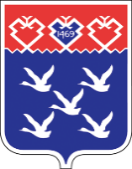 Чǎваш РеспубликиШупашкар хулиндепутатсен ПухăвĕЙЫШĂНУПредседатель Чебоксарского городского Собрания депутатов________________ Е.Н. КадышевВременно исполняющий полномочия главы города Чебоксары                                                                   __________________ В.А. Доброхотов